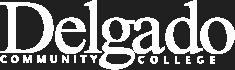 HUMAN RESOURCES USE ONLYDEPARTMENTAL USEEmployee signature below constitutes employee's understanding of the requirements, essential functions, and duties of the position.Employee___________________________________ 	Date_____________THIS POSITION HAS BEEN APPROVED FOR GENERAL USE:Supervisor/Division Dean/Executive Dean				DateAssistant/Associate Vice Chancellor (if applicable)			DateAppropriate Vice Chancellor					DateVice Chancellor for Academic and Student Affairs			Date (for faculty credential verification only)Assistant Vice Chancellor for Human Resources			DateRevised Description:     Yes    No		POSITION DETAILS:		POSITION DETAILS:		POSITION DETAILS:Incumbent:Incumbent:Department:Department:Position Working Title:Position Working Title:Supervisor (Title):Supervisor (Title):Time Sheet Approver (Title):Time Sheet Approver (Title):Campus/Site:Campus/Site:JOB SUMMARY (Maximum of 2 Sentences):JOB SUMMARY (Maximum of 2 Sentences):JOB SUMMARY (Maximum of 2 Sentences):MINIMUM QUALIFICATIONS:MINIMUM QUALIFICATIONS:MINIMUM QUALIFICATIONS:	Minimum Education:	Minimum Education:	Minimum Work Experience:	Minimum Work Experience:Preferred Education:Preferred Education:Preferred Work Experience:Preferred Work Experience:Required Licenses or Certifications:Required Licenses or Certifications:Other Minimum Qualifications:Other Minimum Qualifications:Preferred Qualifications (if applicable):Preferred Qualifications (if applicable):Physical Demands:Physical Demands:Work Week:Work Week:FULL JOB DESCRIPTION:FULL JOB DESCRIPTION:FULL JOB DESCRIPTION:JOB DUTIES:  (As Many as Needed; % MUST = 100%):JOB DUTIES:  (As Many as Needed; % MUST = 100%):JOB DUTIES:  (As Many as Needed; % MUST = 100%):     %     %     %     %     %     %     %     %     %     %     %     %     %     %     %     %TOTAL JOB DUTIESTOTAL JOB DUTIES